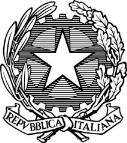 TRIBUNALE CIVILE E PENALE DI NAPOLIFRONT OFFICE PENALERILASCIO COPIA ATTI GIP/GUPR.G.N.R.________________ R.G.G.I.P. ______________SEZ./GIP/GUP/___________O.C.C.__________________ IMPUTATO/INDAGATO_____________________________PERSONA OFFESA___________________________Avv.to ________________________________________________________________________di fiducia/ufficio/P.OTess. Ord. Avv. di ________________n°____________________ anno__________ costituito nel processo di cu sopra  Doc.riconoscimento______________________________________________________________________________DELEGATO____________________________________________________________________________________Tess. Ord. Avv. di ________________n°______________  anno ______ Doc. riconoscimento _____________________________________________________________________________CHIEDE COPIA( ) ATTI        (  ) SENTENZE       ( ) DISPOSITIVO       (  ) SU CARTA        (  ) URGENTE         (  ) NON URGENTE          (  ) VISIONE          (  ) PEN DRIVE          Esente per ______________________________________________________________________________________Il difensore ufficio/gratuito patrocinio dichiara di non aver richiesto ed ottenuto precedentemente, in esenzione, le copie di cui alla presente istanza. Napoli,                                                                                                                                                                   FIRMA                                                                                                                               